NAME:_.......................................................8° BASICO………   DATE……………………EVALUACIÓN FORMATIVA E-LEARNING N°1 INGLÉS 8º BÁSICOPRIMER TRIMESTRE Vocabulary Spot: Answer the following questions related to the vocabulary of the 3 last worksheets. (1pt each)1. (Questions 1 to 5 are related to worksheet N°1) Which of these options is reusable material?A) Paper, glass and plasticB) Organic wastesC) water and air2. If you want to recycle a battery, a deodorant and a bathroom spray: In which trashin bin would you put it?A) PlasticB) GlassC) Harmful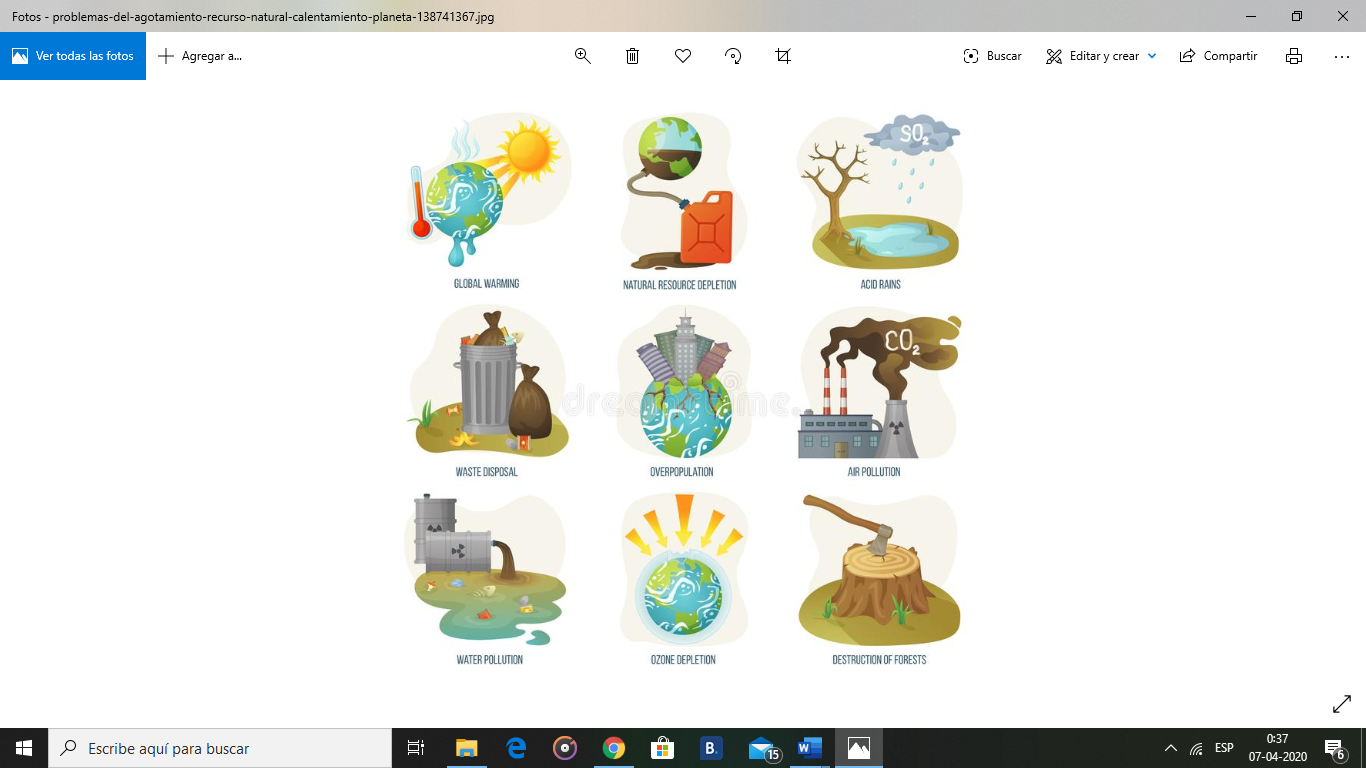 3. According to the picture: Which word represents it better? A) DeforestationB) OverpopulationC) Pollution4. Which is the best definition for the word “Pollution”?A) To introduce harmful substances into the environmentB) Rubbish or wasteC) The air, water, minerals and other factors surrounding us5. “Air, water, minerals and animals” are an example of:A) Natural resourcesB) Global warmingC) Renewable energy6. Which of these options is a social network?A) RadioB) Facebook and InstagramC) Mobile and Computer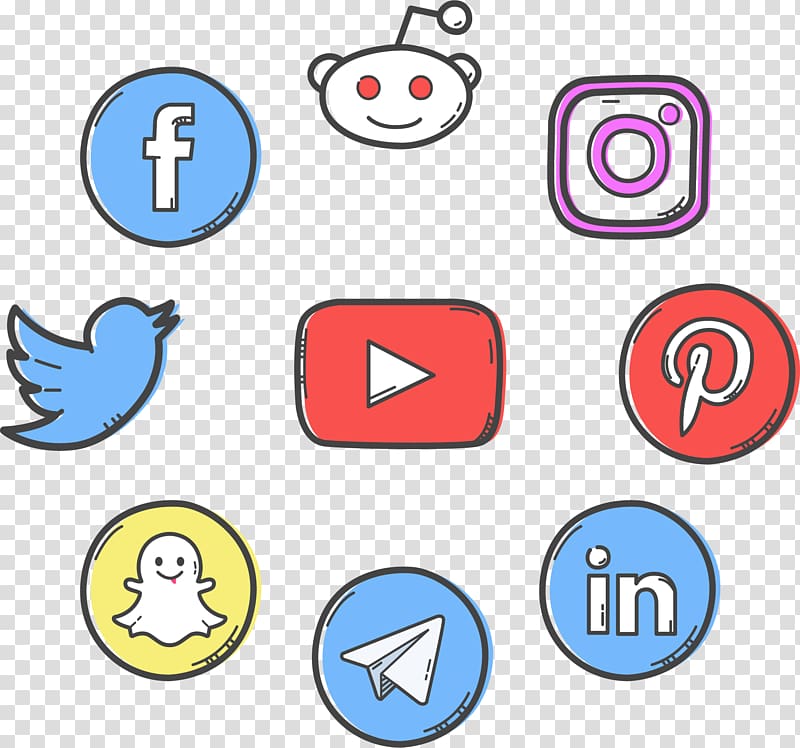 7. What is the meaning of “Broadcast”?A) To send an emailB) To transmit, to televise somethingC) To upload a photo8. “A flat paper container, as for a letter” this definition corresponds to: A) LetterB) StampC) Envelope9. “You can use this to save files, homework, books and take them everywhere” this definition corresponds to:A) Memory stickB) LetterC) Keyboard10. According to the picture: Which word represents it better?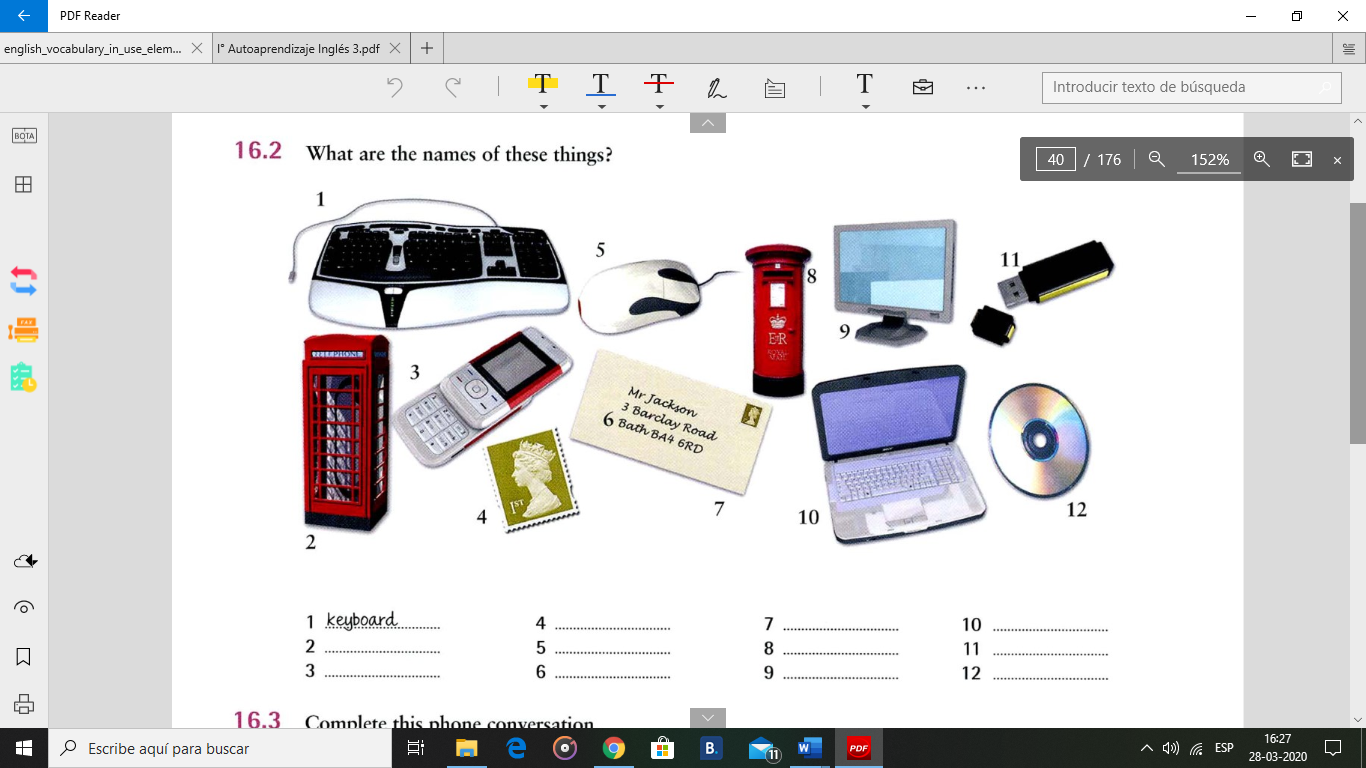 A) MobileB) ScreenC) Phone BoxReading Spot: Answer the following reading comprehension questions related to the text. (1pt each)My name is Mary and I'm eleven years old.On weekdays I always get up at seven o'clock because I have lessons, but on Saturday and Sunday I never get up early, I usually get up after nine o'clock.On Saturdays I always have piano lessons. Then I usually have lunch at my grandmother's house. We sometimes go the café after lunch and I always ask for an ice-cream, but my grandmother never buys me one!On Sundays my parents and I always go out for lunch and in the afternoon we do an activity together. We sometimes go to the beach when the weather is nice. When it's raining, we usually go to the cinema. I love the cinema!11.What is her second name?A) It doesn’t sayB) MaryC) She’s eleven 12. How old is Mary?A) 12B) 11C) 1313. She always gets up early on Saturday and SundayA) True     B) false14. What does she do on Sundays?A) she goes joggingB) she goes out with her parentsC) she goes to the cinema15. What does she like to do when it’s raining?A) outdoor activitiesB) indoor activitiesC) she does anythingListening Spot: Listen the recording “Phone Message” 2 times and then answer the following questions related to the recording.  (Listening here https://www.esl-lab.com/easy/phone-message/) (1pt each)Listening Vocabulary:"sleep on it" = wait until tomorrow to make a decision"right off the bat" = immediately16. What is the name of the caller?A) NateB) NeilC) Nick17. According to the girl, her father ____.A) is not home.B) is on another line.C) can't come to the telephone.18. What is the man's telephone number?A) 589-7248B) 587-4728C) 598-748219. The man tells the girl ………………A) to ask her father to call him later.B) that he will drop by around 8:30 p.m.C) that he will call again sometime after 7:00 p.m.20. What does the girl refuse to tell the caller?A) her addressB) her ageC) her name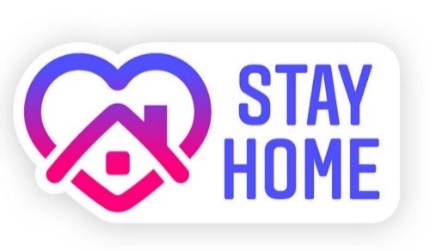 Envía tu prueba con tus respuestas al correo ingles.8.smm@gmail.comGood luck!  ANSWERS:1.2.3.4.5.6.7.8.9.10.11.12.13.14.15.16.17.18.19.20.